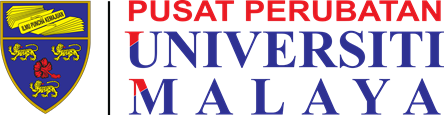 JABATAN PEROLEHANPUSAT PERUBATAN UNIVERSITI MALAYADengan ini disahkan bahawa keputusan di atas adalah benar seperti yang dimuktamadkan oleh Jawatankuasa Sebut Harga Pusat Perubatan Universiti Malaya. Sebarang surat menyurat/emel mengenai keputusan di atas TIDAK AKAN DILAYAN.Keputusan ini boleh diakses melalui laman web Pusat perubatan Universiti Malaya di pautan : http://www.ummc.edu.my/vendor/award.asp?kodBM=&kodURL=vendor/awardNOTIS RASMI KEPUTUSAN JAWATANKUASA SEBUT HARGA PUSAT PERUBATAN UNIVERSITI MALAYA BIL. 2/2020 PADA : 12 FEBRUARI 2020BILTAJUK TAWARANRUJUKAN TAWARANPETENDER BERJAYAITEMHARGA TAWARAN (RM) 1SEBUT HARGA BAGI PERKHIDMATAN PENYELENGGARAAN PERALATAN EXTRACORPOREAL SHOCKWAVE LITHOTRIPSY (ESWL) JENAMA STORZS/1703/11/2019/2022(65)H&A MEDICAL SUPPLY SDN. BHD.-280,000.001SEBUT HARGA BAGI PERKHIDMATAN PENYELENGGARAAN PERALATAN EXTRACORPOREAL SHOCKWAVE LITHOTRIPSY (ESWL) JENAMA STORZS/1703/11/2019/2022(65)JUMLAHJUMLAH280,000.002SEBUT HARGA BAGI MEMBEKAL, MENGHANTAR, MEMASANG, MENGUJI DAN MENTAULIAHKAN DUA (2) UNIT HYBRID HIGH FREQUENCY OSCILLATORY VENTILATORS/1/1/2020(1)ILHAM MEDICARE SDN BHD  -  316,000.00 (C.I.F)2SEBUT HARGA BAGI MEMBEKAL, MENGHANTAR, MEMASANG, MENGUJI DAN MENTAULIAHKAN DUA (2) UNIT HYBRID HIGH FREQUENCY OSCILLATORY VENTILATORS/1/1/2020(1)JUMLAHJUMLAH 316,000.00 (C.I.F)3SEBUT HARGA BAGI MEMBEKAL, MENGHANTAR, MEMASANG, MENGUJI DAN MENTAULIAHKAN SATU (1) UNIT HYBRID VENTILATOR WITH SYNCHRONY FOR SPONTANEOUSLY BREATHING INFANT IN NEONATAL INTENSIVE CARES/1/1/2020(2)ALAM MEDIK SDN BHD- 148,216.00 (C.I.F)3SEBUT HARGA BAGI MEMBEKAL, MENGHANTAR, MEMASANG, MENGUJI DAN MENTAULIAHKAN SATU (1) UNIT HYBRID VENTILATOR WITH SYNCHRONY FOR SPONTANEOUSLY BREATHING INFANT IN NEONATAL INTENSIVE CARES/1/1/2020(2)JUMLAHJUMLAH 148,216.00 (C.I.F)4SEBUT HARGA BAGI KERJA-KERJA PENGUBAHSUAIAN DEWAN BEDAH 1 BANGUNAN JABATAN PERUBATAN KECEMASANS/1803/12/2019(71)PERNIAGAAN ULAN  - 240,845.00 4SEBUT HARGA BAGI KERJA-KERJA PENGUBAHSUAIAN DEWAN BEDAH 1 BANGUNAN JABATAN PERUBATAN KECEMASANS/1803/12/2019(71)JUMLAHJUMLAH240,845.005SEBUT HARGA BAGI KERJA-KERJA PENGGANTIAN DAN UBAH SUAI DUCTING AIR CONDITIONING DAN DUCTING EXHAUST DI BILIK BEDAH JABATAN PATOLOGI FORENSIKS/1803/12/2019(69)BELIA MAHIR ENGINEERING SDN BHD-268,000.005SEBUT HARGA BAGI KERJA-KERJA PENGGANTIAN DAN UBAH SUAI DUCTING AIR CONDITIONING DAN DUCTING EXHAUST DI BILIK BEDAH JABATAN PATOLOGI FORENSIKS/1803/12/2019(69)JUMLAHJUMLAH268,000.006SEBUT HARGA BAGI CADANGAN PENAMBAHBAIKAN LALUAN PEJALAN KAKI DARI MENARA TIMUR KE SURAU AD DEENIAH(KERJA-KERJA ELEKTRIKAL)S/1803/12/2019(70)--DIIKLANKAN SEMULA7SEBUT HARGA BAGI PERKHIDMATAN MENYELENGGARA DUA (2) UNIT STORAN IBM UNTUK TEMPOH DUA (2) TAHUNS/1053/1/2020/2022(4)IDRISKO TECHNOLOGY SDN BHD-120,000.007SEBUT HARGA BAGI PERKHIDMATAN MENYELENGGARA DUA (2) UNIT STORAN IBM UNTUK TEMPOH DUA (2) TAHUNS/1053/1/2020/2022(4)JUMLAHJUMLAH120,000.008SEBUT HARGA BAGI MEMBEKAL BEKALAN INFANT DISPOSABLE SAFETY BAND UNTUK KEGUNAAN BAYI DI WAD BERSALIN DAN WAD POSTNATALS/1120/1/2020/2024(1)ARA TECHBIS SDN BHD1.1408,000.008SEBUT HARGA BAGI MEMBEKAL BEKALAN INFANT DISPOSABLE SAFETY BAND UNTUK KEGUNAAN BAYI DI WAD BERSALIN DAN WAD POSTNATALS/1120/1/2020/2024(1)JUMLAHJUMLAH408,000.00Dengan ini disahkan bahawa keputusan di atas adalah benar seperti yang dimuktamadkan oleh Jawatankuasa Sebut Harga Pusat Perubatan Universiti Malaya. Sebarang surat menyurat/emel mengenai keputusan di atas TIDAK AKAN DILAYAN.Dengan ini disahkan bahawa keputusan di atas adalah benar seperti yang dimuktamadkan oleh Jawatankuasa Sebut Harga Pusat Perubatan Universiti Malaya. Sebarang surat menyurat/emel mengenai keputusan di atas TIDAK AKAN DILAYAN.Dengan ini disahkan bahawa keputusan di atas adalah benar seperti yang dimuktamadkan oleh Jawatankuasa Sebut Harga Pusat Perubatan Universiti Malaya. Sebarang surat menyurat/emel mengenai keputusan di atas TIDAK AKAN DILAYAN.Dengan ini disahkan bahawa keputusan di atas adalah benar seperti yang dimuktamadkan oleh Jawatankuasa Sebut Harga Pusat Perubatan Universiti Malaya. Sebarang surat menyurat/emel mengenai keputusan di atas TIDAK AKAN DILAYAN.Dengan ini disahkan bahawa keputusan di atas adalah benar seperti yang dimuktamadkan oleh Jawatankuasa Sebut Harga Pusat Perubatan Universiti Malaya. Sebarang surat menyurat/emel mengenai keputusan di atas TIDAK AKAN DILAYAN.Dengan ini disahkan bahawa keputusan di atas adalah benar seperti yang dimuktamadkan oleh Jawatankuasa Sebut Harga Pusat Perubatan Universiti Malaya. Sebarang surat menyurat/emel mengenai keputusan di atas TIDAK AKAN DILAYAN.9SEBUT HARGA BAGI MEMBEKAL BEKALAN REGIONAL ANESTHESIAS/1121/1/2020/2022(1)TERAJU FARMA SDN BHD1.1.1136,000.009SEBUT HARGA BAGI MEMBEKAL BEKALAN REGIONAL ANESTHESIAS/1121/1/2020/2022(1)TERAJU FARMA SDN BHD1.26,800.009SEBUT HARGA BAGI MEMBEKAL BEKALAN REGIONAL ANESTHESIAS/1121/1/2020/2022(1)TERAJU FARMA SDN BHD1.413,200.009SEBUT HARGA BAGI MEMBEKAL BEKALAN REGIONAL ANESTHESIAS/1121/1/2020/2022(1)TERAJU FARMA SDN BHD2.027,200.009SEBUT HARGA BAGI MEMBEKAL BEKALAN REGIONAL ANESTHESIAS/1121/1/2020/2022(1)TERAJU FARMA SDN BHD3.0156,400.009SEBUT HARGA BAGI MEMBEKAL BEKALAN REGIONAL ANESTHESIAS/1121/1/2020/2022(1)TERAJU FARMA SDN BHD4.014,000.009SEBUT HARGA BAGI MEMBEKAL BEKALAN REGIONAL ANESTHESIAS/1121/1/2020/2022(1)JUMLAH  (RM)JUMLAH  (RM)353,600.00Disediakan oleh:Suzanah binti Zainot Din @ Zainuddin UrusetiaMesyuarat Jawatankuasa Sebut HargaPusat Perubatan Universiti MalayaDisahkan oleh:Suhailawati binti Ghazali KetuaJabatan PerolehanPusat Perubatan Universiti Malaya